INSCRIPCIÓN PARA LOS IV JUEGOS OLÍMPICOS INFANTILES “CIUDAD DE VILLENA”16 DE MAYO DE 2015JUAN CARLOS FERRERO – EQUELITE SPORT ACADEMY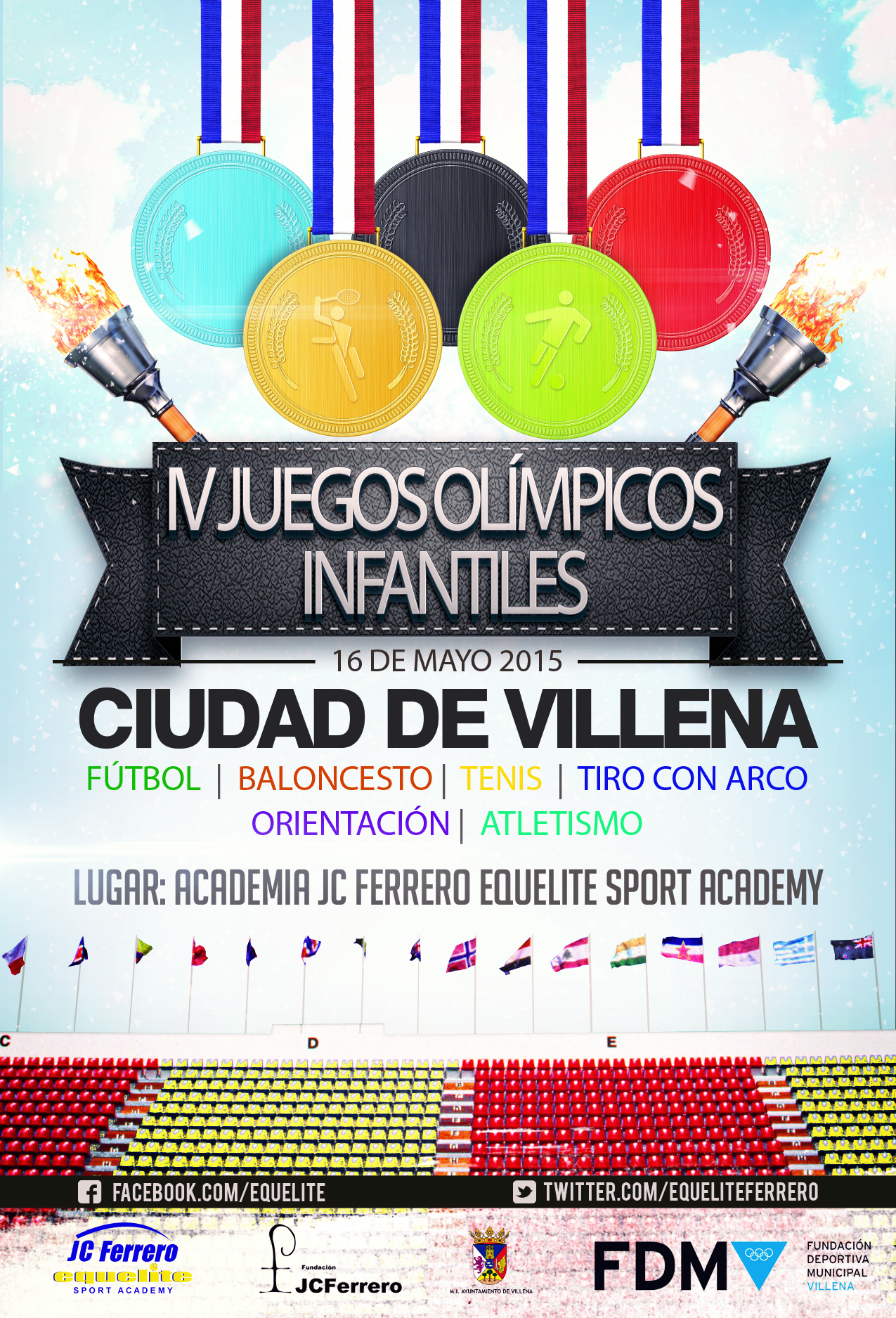 Antes de comenzar la inscripción de cada uno de los equipos de competición para los IV Juegos Olímpicos Infantiles “Ciudad de Villena” es conveniente que se conozcan los requisitos mínimos y el código de conducta que se podrá aplicar en los casos en los que proceda.REQUISITOS MÍNIMOSA continuación detallaremos los requisitos mínimos que ha de cumplir cada colegio para participar en los IV Juegos Olímpicos Infantiles “Ciudad de Villena” que tendrán lugar en Juan Carlos Ferrero – Equelite Sport Academy:Todos los colegios deberán entregar, antes del miércoles 4 de mayo de 2015 una ficha de inscripción por cada deporte de los IV Juegos Olímpicos Infantiles “Ciudad de Villena” con los jugadores que formarán parte de él.El precio para todos los jugadores es de cero euros (0€), es decir, no tiene coste alguno la participación en este evento.Todos los colegios deberán contar, además, con:Un (1) responsable mayor de edad del colegio, que será el encargado de contactar con la Organización antes, durante y después de celebrado el evento.Un (1) responsable mayor de edad por cada equipo de competición, que podrá ser un padre/madre de alumno o profesor, que se encargará de ser el enlace entre el equipo correspondiente y la Organización, siendo el único que podrá dirigirse al miembro de Equelite que se encargue de ese deporte.Cada colegio deberá presentar un equipo para cada una de las pruebas de las que constan los IV Juegos Olímpicos Infantiles “Ciudad de Villena”. Todos los jugadores que participen en los  IV Juegos Olímpicos Infantiles “Ciudad de Villena” deberán encontrarse cursando deberán ser de la categoría alevín, habiendo nacido en el año 2003 o en los años posteriores.Todos los jugadores que participen en los IV Juegos Olímpicos Infantiles “Ciudad de Villena” deberán estar matriculados en el colegio que participará en el evento.Con el fin de mejorar la organización, los colegios deberán venir uniformados con equipación de deporte del colegio y en caso de que éste no exista, intentar que asistan todos los deportistas del mismo colegio con camisetas del mismo color.Con el fin del perfecto mantenimiento de las instalaciones y la propia salud de los participantes, no se permitirá que los jugadores participen en los IV Juegos Olímpicos Infantiles “Ciudad de Villena” con un calzado inadecuado, siendo así el uso de calzado deportivo obligatorio.Todas las inscripciones de los equipos deberán ser recibidas en el correo electrónico la Fundación Deportiva Municipal (a la atención de Chimo) en el     e-mail fdm@villena.es o más información en el teléfono 965.80.31.63 antes del día determinado para el fin de la inscripción (4 de mayo de 2014). Con la inscripción al evento, la Fundación Deportiva Municipal y Equelite reciben el permiso de los padres de los participantes para filmar material multimedia con fin comercial y de publicación de noticias en sus páginas web, así como en las redes sociales.A los efectos previstos en la Ley Orgánica 15/1999, de 13 de diciembre, sobre Protección de Datos de Carácter Personal, se le informa que los datos personales proporcionados se incorporarán (o actualizarán), a los ficheros inscritos en la Agencia Española de Protección de datos, de la Fundación Deportiva Municipal de Villena con sede en el Barrio San Francisco s/n 03400 Villena (Alicante) y  de EQUELITE, S.L., con dirección en Paraje Casas de Menor, nº 44 03400 Villena (Alicante).La finalidad del tratamiento de los datos será la de gestionar los servicios prestados por la entidad.En este sentido usted consiente de forma expresa a que sus datos sean tratados por la entidad para dar cumplimiento a la finalidad indicada anteriormente, así como para remitirle información relativa a los servicios prestados en esta entidad que sean de interés para usted. Del mismo modo se le informa que durante las actividades se pueden grabar imágenes y vídeos que posteriormente pueden se publicadas en la página Web y redes sociales de la entidad.[_] No consiento el tratamiento para fines comerciales o publicitarios relativos a los servicios prestados en la entidad.Así mismo, le informamos que usted puede ejercitar los derechos de acceso, rectificación, cancelación y oposición en la dirección arriba indicada.CÓDIGO DE CONDUCTAPuesto que uno de los fines de los IV Juegos Olímpicos Infantiles “Ciudad de Villena” así como de tantos otros eventos deportivos que se reparten a lo largo y ancho de la geografía de nuestro país es el de educar a los niños, comprometerlos con el deporte y con la actividad física, creemos necesario establecer una serie de normas para mantener esta línea positiva de comportamiento. De esta forma, se recogen a continuación las siguientes normas de conducta:Quedará totalmente prohibido el sobrepasar la zona marcada por la Organización a fin de mantener la intimidad de los jugadores de competición que residen en la Academia durante todo el año.Dado que los objetivos marcados son el de educar en valores y fomentar y comprometer a los jugadores con la actividad física, quedará totalmente prohibido faltar al respeto, increpar o insultar a: Miembros de su propio colegio.De colegios contra los que se compite.A la propia Organización (árbitros, personal de mantenimiento, personal auxiliar, dirección, etc.). Además, no solo los jugadores deben aceptar y asumir esta norma, sino que todo el grupo que le acompaña formará parte de un mismo equipo, penalizando de igual manera sea quien sea el infractor de la norma.Será considerado una falta grave el no respetar el mobiliario de la Academia, pudiendo ser el equipo infractor descalificado de la prueba.Dado que la Academia seguirá con su actividad habitual, quedará absolutamente prohibido molestar a los jugadores durante sus entrenamientos, pudiendo ser este comportamiento sancionado.Cualquier violación del código de conducta puede recaer en las siguientes consecuencias:Advertencia verbal por parte del Comité Organizador al infractor, sea jugador o miembro del grupo que apoya a esa persona/equipo.Eliminación de la persona/equipo de la competición.Eliminación de la persona/equipo de la competición o eliminación del Colegio de las Olimpiadas Infantiles.El Comité Organizador se reservará la capacidad de poder sancionar deportivamente al colegio que estime oportuno siempre y cuando se viole alguna de las normas arriba descritas.FORMULARIOS DE INSCRIPCIÓNINSCRIPCIÓN JUEGOS OLÍMPICOS INFANTILESTENIS MASCULINOCOLEGIO: RESPONSABLE DEL COLEGIO: CAPITÁN DEL TENIS MASCULINO: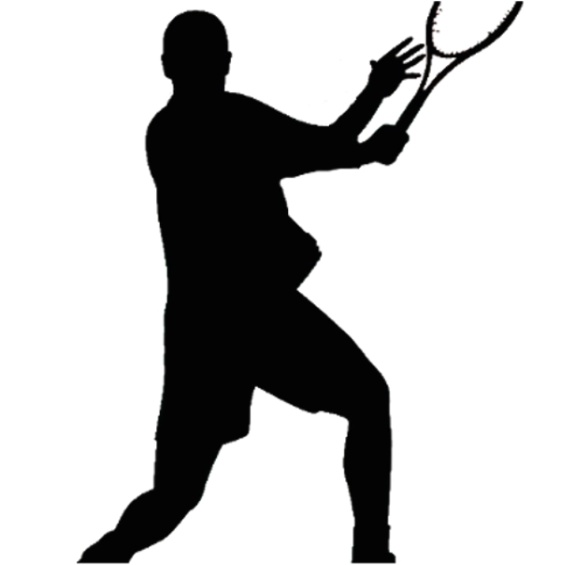 EL ESPÍRITU OLÍMPICO RECORRE TAMBIÉN VILLENA EN 2015.INSCRIPCIÓN JUEGOS OLÍMPICOS INFANTILESTENIS FEMENINOCOLEGIO: RESPONSABLE DEL COLEGIO: CAPITÁN DEL TENIS FEMENINO: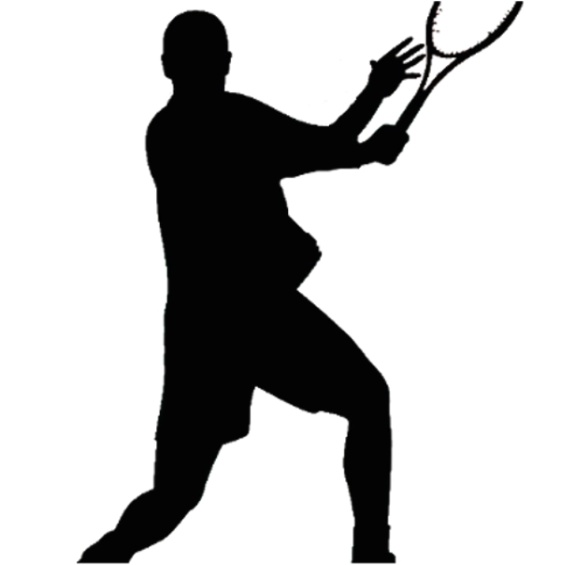 EL ESPÍRITU OLÍMPICO RECORRE TAMBIÉN VILLENA EN 2015.INSCRIPCIÓN JUEGOS OLÍMPICOS INFANTILESFÚTBOL (Pueden ser equipos Mixtos)COLEGIO: RESPONSABLE DEL COLEGIO: CAPITÁN DEL FÚTBOL: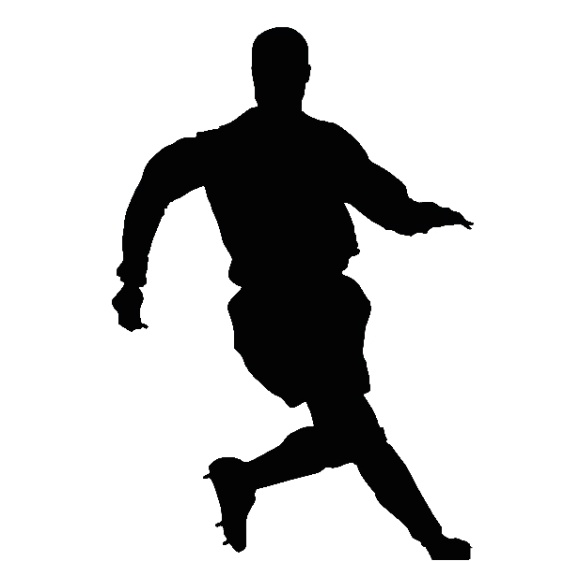 EL ESPÍRITU OLÍMPICO RECORRE TAMBIÉN VILLENA EN 2015.INSCRIPCIÓN JUEGOS OLÍMPICOS INFANTILESBALONCESTO MASCULINOCOLEGIO: RESPONSABLE DEL COLEGIO: CAPITÁN DEL BALONCESTO MASCULINO: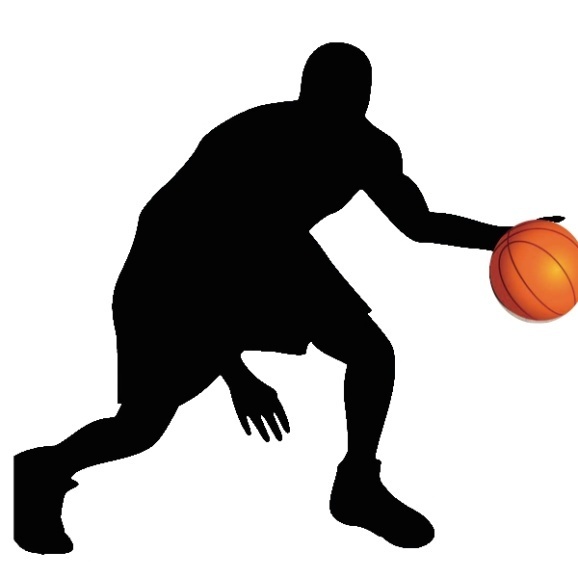 EL ESPÍRITU OLÍMPICO RECORRE TAMBIÉN VILLENA EN 2015.INSCRIPCIÓN JUEGOS OLÍMPICOS INFANTILESBALONCESTO FEMENINOCOLEGIO: RESPONSABLE DEL COLEGIO: CAPITÁN DEL BALONCESTO FEMENINO: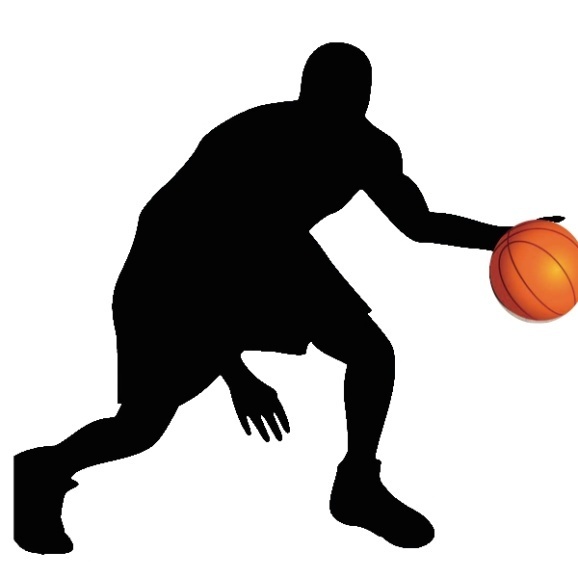 EL ESPÍRITU OLÍMPICO RECORRE TAMBIÉN VILLENA EN 2015.INSCRIPCIÓN JUEGOS OLÍMPICOS INFANTILESATLETISMO MASCULINOCOLEGIO: RESPONSABLE DEL COLEGIO: CAPITÁN DEL ATLETISMO MASCULINO: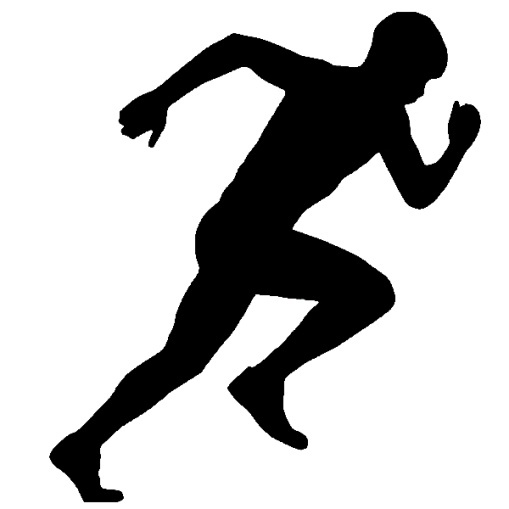 EL ESPÍRITU OLÍMPICO RECORRE TAMBIÉN VILLENA EN 2015.INSCRIPCIÓN JUEGOS OLÍMPICOS INFANTILESATLETISMO FEMENINOCOLEGIO: RESPONSABLE DEL COLEGIO: CAPITÁN DEL ATLETISMO FEMENINO: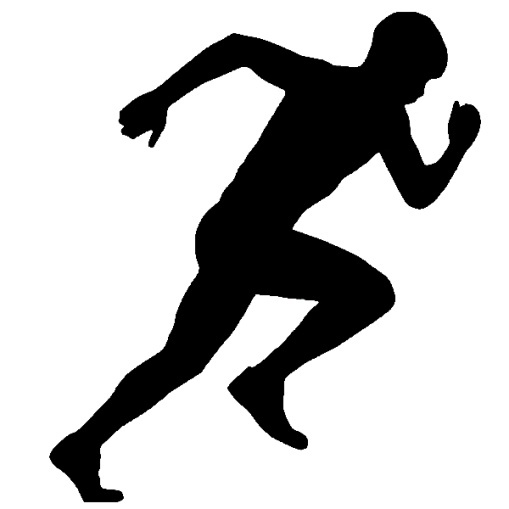 EL ESPÍRITU OLÍMPICO RECORRE TAMBIÉN VILLENA EN 2015.INSCRIPCIÓN JUEGOS OLÍMPICOS INFANTILESMINI GOLF MASCULINOCOLEGIO: RESPONSABLE DEL COLEGIO: CAPITÁN DEL MINI GOLF MASCULINO: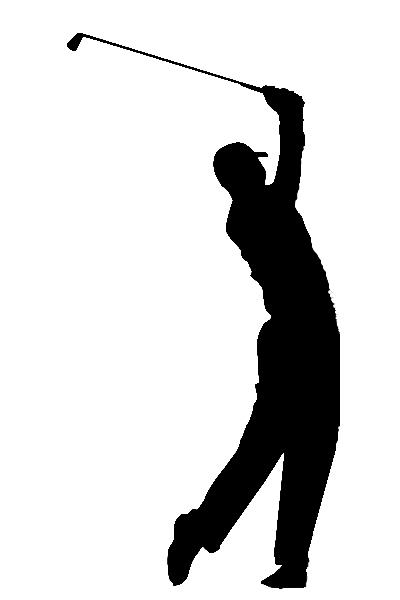 EL ESPÍRITU OLÍMPICO RECORRE TAMBIÉN VILLENA EN 2015.INSCRIPCIÓN JUEGOS OLÍMPICOS INFANTILESMINI GOLF FEMENINOCOLEGIO: RESPONSABLE DEL COLEGIO: CAPITÁN DEL MINI GOLF FEMENINO: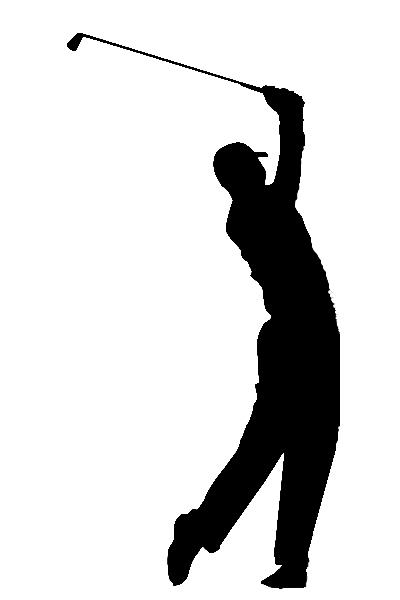 EL ESPÍRITU OLÍMPICO RECORRE TAMBIÉN VILLENA EN 2015.INSCRIPCIÓN JUEGOS OLÍMPICOS INFANTILESTIRO CON ARCO MIXTOCOLEGIO: RESPONSABLE DEL COLEGIO: CAPITÁN DEL TIRO CON ARCO:EL ESPÍRITU OLÍMPICO      RECORRE TAMBIÉN  VILLENA EN 2015.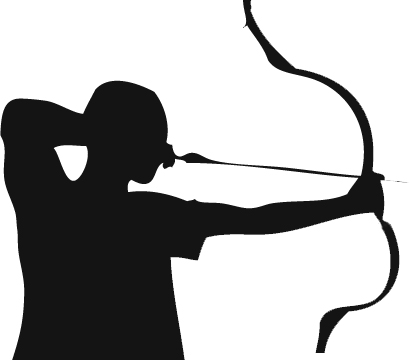 NSCRIPCIÓN JUEGOS OLÍMPICOS INFANTILESDEPORTE DE ORIENTACIÓNCOLEGIO: RESPONSABLE DEL COLEGIO: CAPITÁN DEL DEPORTE DE ORIENTACIÓN: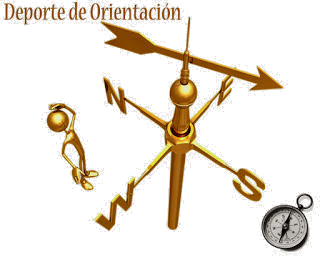                 EL ESPÍRITU OLÍMPICO     RECORRE TAMBIÉN  VILLENA EN 2015.NOMBRE Y APELLIDOSCURSONOMBRE Y APELLIDOSCURSONOMBRE Y APELLIDOSCURSONOMBRE Y APELLIDOSCURSONOMBRE Y APELLIDOSCURSONOMBRE Y APELLIDOSCURSONOMBRE Y APELLIDOSCURSONOMBRE Y APELLIDOSCURSONOMBRE Y APELLIDOSCURSONOMBRE Y APELLIDOSCURSONOMBRE Y APELLIDOSCURSO